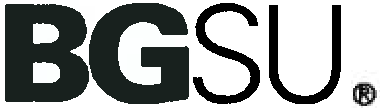 B O W L I N G   G R E E N   S T A T E   U N I V E R S I T YDepartment of Romance & Classical StudiesDear Falcon:Congratulations on an excellent score on the BGSU Language Placement Exam! Your score indicates that you have fulfilled the language requirements for your major at BGSU. Your score also reflects years of hard work spent mastering a lot of grammar and vocabulary. You've developed a skill that sets you apart and could continue to distinguish you from your peers throughout college and over the course of your future career. For that reason, we strongly encourage you to continue with language study whatever your major or future career choices may be. You are very close to that magic point where you'll be able to begin conversing, thinking, and even dreaming in your second language. And with your background, earning a minor or double majoring in a language would be relatively simple.Here are just a couple more points to keep in mind:Better classes! The language classes that your scores place you in are much smaller (often just 15 or so in a classroom) than the typical freshman college class, plus they are typically taught by our best professors. The ability to enroll in this type of class as a first semester freshman is unusual. You've earned it.Do it now! Leaming a language is a lot like training for a marathon. If you keep up with your training, you'll be able to run the race just fine. If you stop training, you'll be huffing and puffing to make it across that finish line. In short: if you continue with your language studies now, while the language is still fresh in your mind, you'll progress much more easily than you would if you were to take a year or two off.Earn more! People who study a second language make more money: at least $128,000 more over the course of a lifetime compared to monolinguals {MIT Study)Be smarter! All sorts of surveys and studies show the professional, mental, emotional, and economic benefits enjoyed by people who speak two or more languages (for dozens of studies, see: http://www.bgsu.edu/arts-and-sciences /romance-and-classical-studies /Why-Study.html)As Jenna Gibson, one of our senior World Language Education majors stated, "I've done so many things during my years in college. I've studied art, literature and grammar. I've taught classes outside the US. I've traveled to Costa Rica, Europe and Cuba. I've met good people. The experiences I've had in the past three years include things that most people will never experience during their lifetime - and I've done all of this because I've studied a second language. "In summary, your score indicates that you've completed your basic language requirement. But it also opens the door for tremendous intellectual and professional opportunities. We encourage you to contact the department of World Languages and Cultures (419-372-2667) to enroll in your next language course today.Congratulations,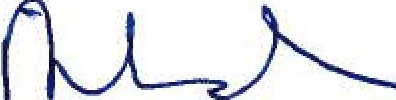 Nathan RichardsonChair, Department of Romance and Classical Studies (future Department of World Languages)203 Shatzel HallBowling Green, OH 43403-0215	www.  bgsu.edu/departments/rocsl/Phone: 419-372-2667Fax: 419-372-7332